	Wizytówki	

Oto imiona i nazwiska wyimaginowanych osób. Jeżeli ustawisz litery ich imion i nazwisk w odpowiednim porządku, powstaną nazwy krajów, 
z których pochodzą te osoby. Alf Dinnai 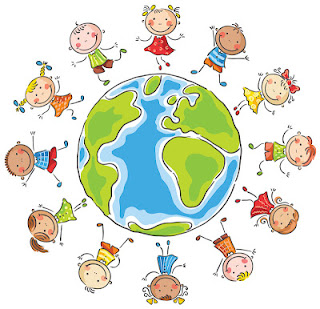 Anna Tregy Dan Shour Sara Kykot Lena Zuewe Ian Spahiz E. I. Gawron ODPOWIEDZI: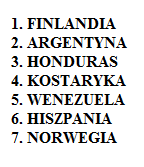 